INDICAÇÃO Nº 176/2019Sugere ao Poder Executivo Municipal a construção de guia em calçada, na Rua Tucanos     333, no bairro Santa Rita. Excelentíssimo Senhor Prefeito Municipal, Nos termos do Art. 108 do Regimento Interno desta Casa de Leis, dirijo-me a Vossa Excelência para sugerir que, por intermédio do Setor competente, execute a construção de guia, na Rua Tucanos, defronte ao número 333, no bairro Santa Rita.Justificativa:Moradores deste trecho da rua Tucanos, no bairro Santa Rita, procuraram por este vereador para solicitar a construção de guia entre a rua e a calçada. Constatado in loco por este vereador, o local necessita ser reparado com urgência para que o morador possa executar os devidos reparos na calçada, e por fim, obedecer as leis de acessibilidade. Atualmente este trecho está impróprio para o tráfego de pessoas, carrinhos e cadeirantes. Segundo moradores, este mesmo pedido já foi solicitado por meio de protocolo municipal, mas não tiveram a devida atenção por parte da Administração Municipal. Plenário “Dr. Tancredo Neves”, em 17 de janeiro de 2019.Ducimar de Jesus Cardoso“Kadu Garçom”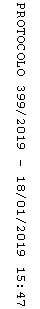 